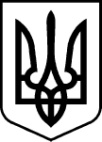 РАХІВСЬКА РАЙОННА державна адміністраціязАКАРПАТСЬКОЇ ОБЛАСТІрАХІВСЬКА РАЙОННА ВІЙСЬКОВА адміністраціяРОЗПОРЯДЖЕННЯ03.01.2024                     	                 м. Рахів                                                         № 1Про відбір кандидатів для проходження військової служби за контрактом  у Збройних Силах України та вступу до вищих військових навчальних закладів у 2024 роціВідповідно до статей 6, 27 і 39 Закону України „Про місцеві державні адміністрації”, статей 4, 8 і 15 „Про правовий режим воєнного стану”, Закону України „Про військовий обов’язок і військову службу”, указів Президента України від 24 лютого 2022 року № 64/2022 „Про введення воєнного стану в Україні” (із змінами), № 68/2022 „Про утворення військових адміністрацій”, постанови Кабінету Міністрів України від 21 березня 2002 року № 352 „Про затвердження Положення про підготовку і проведення призову громадян України на строкову військову службу та прийняття призовників на військову службу за контрактом” (із змінами), на виконання розпорядження голови обласної державної адміністрації – начальника обласної військової адміністрації 29.12.2023 № 1255 „Про відбір кандидатів для проходження військової служби за контрактом у Збройних Силах України та вступу до вищих військових навчальних закладів у 2024 році”, з метою організації і проведення відбору кандидатів для проходження військової служби за контрактом у Збройних Силах України, вступу до вищих військових навчальних закладів України з числа громадян України, які проживають на території Рахівського району, та піднесення престижу військової служби:	1. Відділу цивільного захисту та оборонної роботи, рекомендувати головам Рахівської міської ради (ТГ), Великобичківської селищної ради (ТГ), Ясінянської селищної ради (ТГ) та Богданської сільської ради (ТГ) спільно з Рахівським районним територіальним центром комплектування та соціальної підтримки:1.1. Проводити системні агітаційні заходи серед громадян щодо відбору на військову службу за контрактом, розмістити у громадських місцях населених пунктів та у приміщеннях місцевих органів виконавчої влади відповідні агітаційні матеріали про вимоги до кандидатів та перелік спеціальностей, за якими проводиться відбір.1.2. Залучити лікувальні заклади, що мають укладені договори з НСЗУ за планом медичних оглядів осіб, які організовуються в ТЦК та СП для забезпечення медичного обстеження військовозобов’язаних, кандидатів на навчання у вищі військово-навчальні заклади, резервістів та громадян, які приймаються на військову службу за контрактом у 2024 році.1.3. Визначити необхідний склад лікарів-спеціалістів, відповідальних за медичне освідчення та обстеження військовозобов’язаних, кандидатів на військову службу за контрактом та кандидатів на вступ до вищих військових навчальних закладів у 2024 році, у позаштатних постійно діючих військово-лікарських комісіях Рахівського районного територіального центру комплектування та соціальної підтримки. 2. Пропонувати Рахівській районній філії Закарпатського обласного центру зайнятості надавати допомогу Рахівському районному територіальному центру  комплектування та соціальної підтримки у розміщенні рекламно-агітаційних матеріалів у приміщеннях центрів зайнятості, сприяти проведенню спільних заходів щодо популяризації вакансій військових професій та направляти безробітних громадян до Рахівського районного територіального центру комплектування та соціальної підтримки для проведення співбесід та відбору на військову службу за контрактом згідно з переліком вакантних посад. 3. Відділу цифрового розвитку, організації діяльності центрів надання адміністративних послуг, інформаційної діяльності та комунікацій з громадськістю забезпечити інформування населення району через засоби масової інформації про проведення відбору громадян на військову службу за контрактом.4. Управлінню соціально-економічного розвитку території сприяти Рахівському районному територіальному центру комплектування та соціальної підтримки у проведенні рекламно-агітаційної роботи серед випускників закладів загальної середньої освіти щодо проходження військової служби за контрактом та вступу до вищих військових навчальних закладів.5. Рекомендувати Рахівській міській раді (ТГ), Великобичківській селищній раді (ТГ), Ясінянській селищній раді (ТГ) та Богданській сільській раді (ТГ), управлінню соціально-економічного розвитку території  та Рахівському районному територіальному центру комплектування та соціальної підтримки  про проведену роботу поінформувати відділ цивільного захисту та оборонної роботи до 10 січня 2025 року.6.  Відділу цивільного захисту та оборонної роботи  про проведену роботу поінформувати обласну державну адміністрацію – обласну військову адміністрацію до 12 січня 2025 року.7.  Контроль за виконанням розпорядження залишаю за собою